JOURNAL DE BORDDE L’INTERVENANT.E EN ATELIERPASSEURS D’IMAGES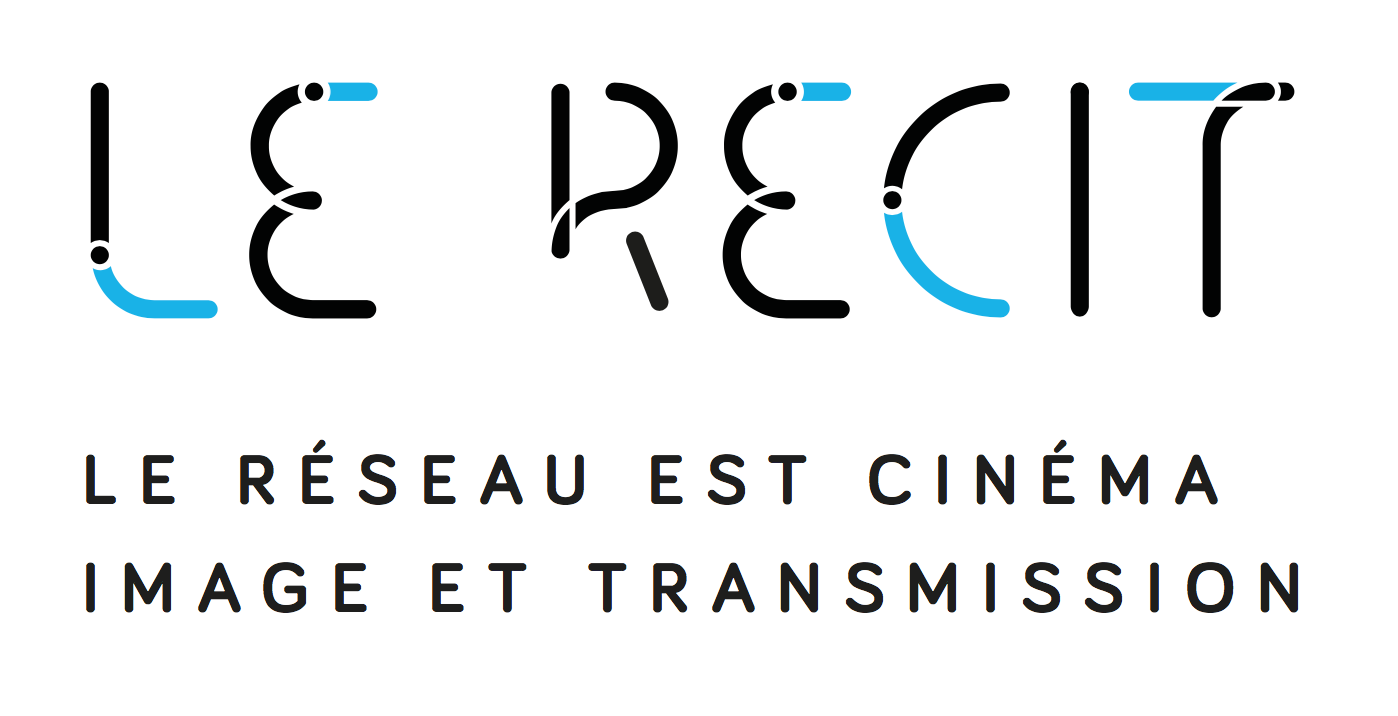 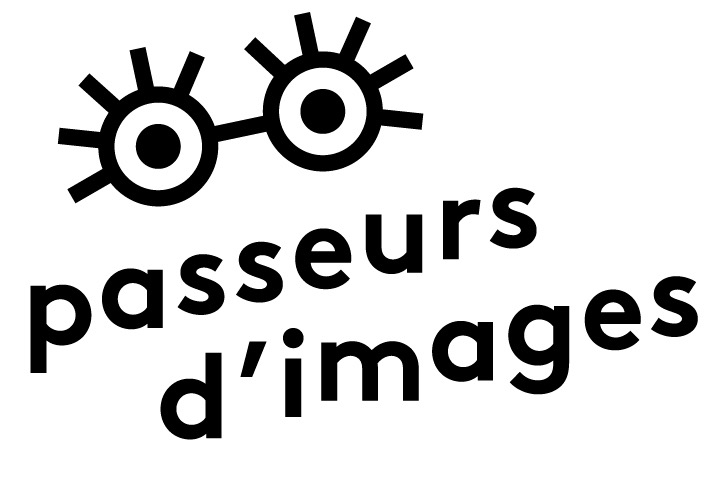 À remplir par chaque artiste intervenant.e, au jour le jour, ou étape par étape, pour rendre compte de la bonne tenue des ateliers. Joindre des photos d’atelier par mail et si possibles tout autre document permettant de contextualiser vos propos.Merci de précisez si vous n’autorisez pas la diffusion de certains éléments à titre de ressources pédagogiques. Ces partages se feraient sur le site www.lerecit.fr en tant que retour d’atelier pour tous les acteurs de l’éducation aux images.Informations généralesNom du projet :Ville : Quartier / Milieu (rural, fermé) :Durée de l’atelier (nombre de séances, et dates de début et de fin) :Porteur du projet et structure :Structure(s) partenaire(s) : Animateurs / encadrants : Partenaire(s) financier(s) :Intervenant(s) artistique(s) :Structure(s) :Le cadre pédagogiqueDescription du processus pédagogique. Décrivez étape par étape vos interventions (une étape peut regrouper plusieurs rendez-vous en atelier) :Étape 1DateNombre de participantsObjectifs – notions abordées (résumé des actions)Étape 2DateNombre de participantsObjectifs – notions abordées (résumé des actions)…Avez-vous pu développer votre action exactement telle que vous l’aviez pensée sur le plan pédagogique et de l’éducation à l’image? Des réajustements ont-ils été nécessaires ? Décrivez en quelques mots vos impressions en tant qu’intervenant.e sur la qualité des productions artistiques de l’atelier, l’appropriation des savoirs et techniques présentés :Le publicQuelles ont été les contraintes rencontrées par les participants ?Quelles ont été (ou quelles seront) les retombées positives pour les participants ?Dans quel contexte la structure vous a permis de mener ces ateliers ?Décrivez votre partenariat avec la/les structuresDocuments pédagogiques : Outils de communication : Commentaires … :